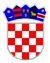 REPUBLIKA HRVATSKAVUKOVARSKO-SRIJEMSKA ŽUPANIJAOPĆINA NEGOSLAVCIOPĆINSKO VIJEĆEKLASA: 363-01/23-01/05URBROJ: 2196-19-02-23-02Negoslavci, 14.11.2023.godineNa temelju članka 66. Zakona o gospodarenju otpadom („Narodne novine“ br.  84/21) i članka 19. Statuta Općine Negoslavci (Službeni glasnik Općine Negoslavci broj 1/21), članka 27. i 29. Poslovnika („Službeni vjesnik“ br. VSŽ 25/09 i 4/13) Općinsko vijeće Općine Negoslavci na sjednici održanoj 14.11.2023. godine donosiODLUKU O IZMJENAMA I DOPUNAMA ODLUKE O NAČINU PRUŽANJA JAVNE USLUGE SAKUPLJANJA KOMUNALNOG OTPADA NA PODRUČJU OPĆINE NEGOSLAVCIČlanak 1.U Odluci o načinu pružanja javne usluge sakupljanja komunalnog otpada na području Općine Negoslavci (Službeni glasnik Općine Negoslavci  broj 5/23) članak 12. se mijenja i glasi:Standardna veličina i druga bitna svojstva spremnika za sakupljanje otpada određuju se na način da spremnik bude primjeren potrebi pojedinog Korisnika usluge. Veličinu spremnika određivat će Davatelj usluge.Spremnik za primopredaju komunalnog otpada kod Korisnika usluge mora sadržavati natpis s nazivom Davatelja usluge, oznaku koja je u Evidenciji o preuzetom komunalnom otpadu pridružena Korisniku usluge i obračunskom mjestu i naziv vrste otpada za koju je spremnik namijenjen. Davatelj usluge dužan je održavati natpis iz stavka 2. ovog članka.Korisnik usluge dužan je omogućiti Davatelju javne usluge označavanje spremnika odgovarajućim natpisom i oznakom.Za prikupljanje miješanog komunalnog otpada koriste se spremnici volumena: 120 litara, 240 litara, 1100 litara  i vrećice volumena 120 i 240 litara.Za prikupljanje biootpada koriste se spremnici volumena: 120 litara.Za prikupljanje reciklabilnog otpada koriste se spremnici volumena: 120 litara, 240 litara, 1100 litara i vrećice volumena 120 i 240 litara.Za dodatno sakupljanje miješanog komunalnog otpada, biootpada i reciklabilnog otpada koriste se doplatne vrećice volumena 120  koje na zahtjev Korisnika osigurava Davatelj usluge. Veće količine miješanog komunalnog i glomaznog otpada uz naknadu dodatno se sakupljaju u spremniku 7000 litara. 	Ukoliko Korisnik usluge utvrdi da je zaduženi volumen spremnika neprikladan za njegovo obračunsko mjesto, Korisnik usluge može zatražiti zamjenu veličine zaduženog spremnika Davatelja usluge ako je to u skladu sa ovom Odlukom, pri čemu je dužan Davatelju usluge vratiti ispravan i očuvan prethodno zadužen spremnik.Po zaprimanju spremnika od strane Davatelja usluge, Korisnik usluge dužan je na svom obračunskom mjestu sakupljati otpad u spremnicima Davatelja usluge sukladno njihovoj namjeni i uputama Davatelja usluge.Korisnik usluge dužan je paziti na spremnike Davatelja usluge „pažnjom dobrog domaćina“ te je dužan postupati s istima na način koji ne dovodi do njihovog oštećenja ili uništenja, kao i skrbiti da ti spremnici ne budu oštećeni ili uništeni od trećih osoba.U slučaju krađe, oštećenja ili uništenja zaduženog spremnika i/ili dijelova sustava za evidentiranje pražnjenja spremnika, Korisnik usluge dužan je to odmah prijaviti Davatelju usluge te zadužiti novi spremnik, a ukoliko je to moguće, vratiti prethodno zadužen spremnik.Ukoliko Davatelj usluge pisanim putem pozove Korisnika usluge na povrat zaduženog spremnika Davatelja usluge, a Korisnik se ne odazove u danom roku, Davatelj usluge smatrati će da je spremnik uništen.U slučaju nastanka okolnosti iz stavka 12. i 13. ovog članka, Korisnik usluge platit će ugovornu kaznu sukladno Prilogu I. ove Odluke.Članak 2.Ostale odredbe Odluke načinu pružanja javne usluge sakupljanja komunalnog otpada na području Općine Negoslavci (Službeni glasnik Općine Negoslavci  broj 5/23) ne mijenjaju se, niti se dopunjavaju. Članak 3.	Ova Odluka stupa na snagu dan nakon dana objave u Službenom glasniku Općine Negoslavci.PREDSJEDNIK OPĆINSKOG VIJEĆAMiodrag Mišanović